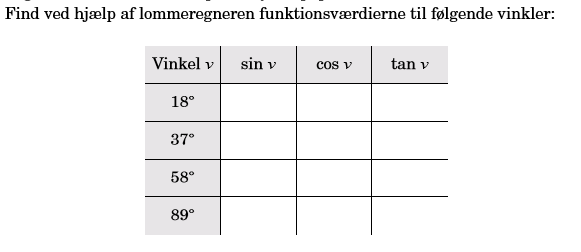 Beregn den ukendte størrelse i opgave 14-25: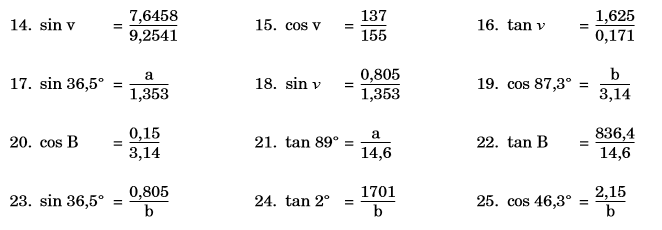 Eksempler på løsninger (opg. 14 og 21):14:     sin v = (7,6458/9,2541)	    v = sin-1(7,6458/9,2541)     v = 55,71021:     tan 890 = a/14,6	    a = tan 89 * 14,6          a = 836,4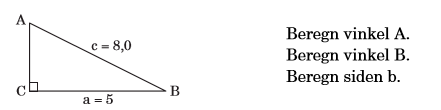 Løsning :<A = sin-1(mod/hyp)	= sin-1(5/8)	= 38,680<B = cos-1(hos/hyp)	= cos-1(5/8)	= 51,320  	cos (A) = HOS/HYPcos (38,68) = b/8b = cos (38,68) * 8b = 6,25Prøv at følge ”opskriften” i de øvrige opgaver.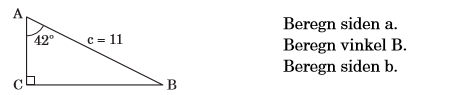 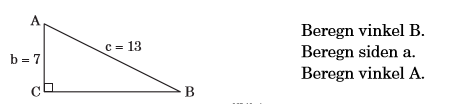 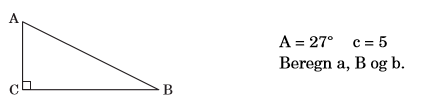 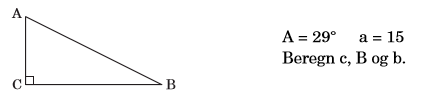 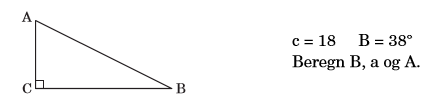 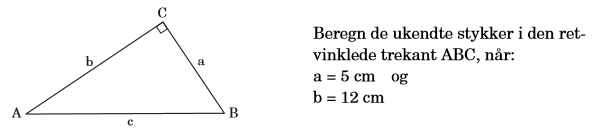 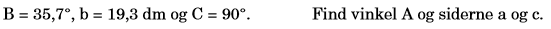 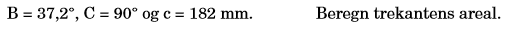 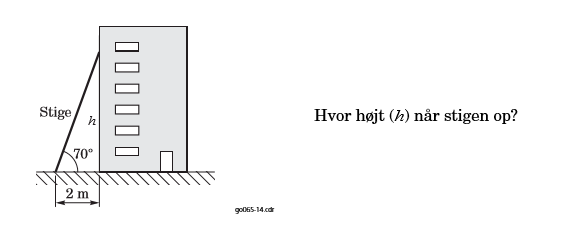 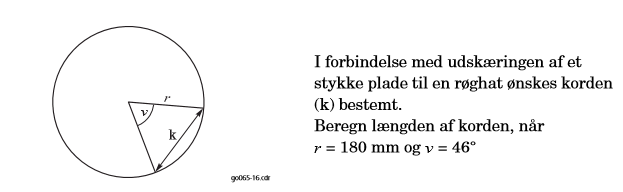 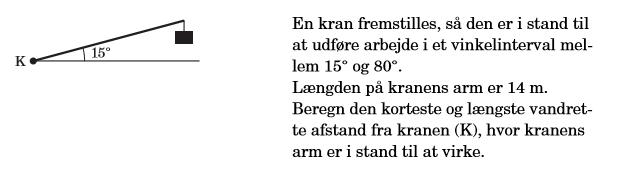 